Elevrådsmøde torsdag d. 6/2 2020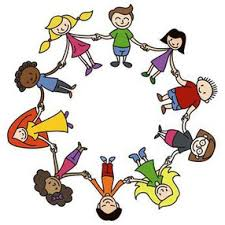 DagsordenInviterede mødedeltagere:Kieran A5Mille A4Oliver B4Julie B2 (formand)Mikkel B3 (næstformand)Jonas C3HelleFraværende:JulieNyt fra fælleselevrådsmødetDer er ikke så meget nyt fra fælleselevrådet, siger Mikkel. Der drøftes stadig affaldssortering. Afdeling B er begyndt at affaldssortere. Alt plastik kommer over til Benny. Papiraffald står ved printeren i afdeling B og C.FE snakker om en fælles idrætsdag.  De drøfter muligheden for en turneringsdag for alle skoler i Nyborg.  Julie kommer rundt i afdelingerne og fortæller om den fælles idrætsdag. Ikke alle skal nødvendigvis deltage, men hvis vi på de forskellige skoler kan stille med et hold i nogle af de discipliner, som bliver udbudt. Elevrådet snakker om, at følgende voksne kunne være oplagte at inddrage i dette:  Jacob (B) Lasse (D) og Anders (C)Projekt elevrådsfilm/LarsDet er kun Mille som ønsker at deltage i projektet.Trivselsmåling elever på NHSElevrådet har Kigget på trivselsmålingen fra NHS. Elevrådet hæfter sig særligt ved trivselsmålingen fra 0-3 klasse. Der er en relativ stor procentdel som svarer ” ja tit” eller ”ja nogle gange” ved følgende spørgsmål: ”Føler du dig alene i skolen” ”Er du bange for, at de andre børn griner ad dig i skolen”” Er der nogen, der driller dig, så du bliver ked af det””Har du ondt i maven, når du er i skole””Har du ondt i hovedet, når du er i skole”Elevrådet aftalte at se nærmere på det næste gang. Elevrådet synes, at det er vigtigt at have fokus på de yngstes trivsel, da de har en lang skoletid foran sig. Det er vigtigt at de trives.Punkter fra afdelingerne til drøftelseØnske om at højere borde i bålhytten. Nogle får ondt i ryggen når de arbejder ved bordet ved håndvasken.  Mikkel snakker med Benny om det er noget der kan løses.  I afd. B har de et ønske om at indkøbe en ekstra mikroovn, da mange har mad med der skal varmes. Oliver og Mikkel snakker med de voksne i afdelingen om det. B3 ønsker sig nye stole. De kunne godt tænke sig stole magen til dem resten af afdelingen har. Jonas spørger David eller Rikke.Kage, saft og uformel snak. Tak for i dag.Elevrådsformand/JulieElevrådskontaktlærer/Helle